МУНИЦИПАЛЬНОЕ ОБЩЕОБРАЗОВАТЕЛЬНОЕ УЧРЕЖДЕНИЕ «СРЕДНЯЯ ОБЩЕОБРАЗОВАТЕЛЬНАЯ ШКОЛА №15 х. АНДРЕЕВСКИЙ»ПРОГРАММАШКОЛЬНОГО ЭТАПА ВСЕРОССИЙСКОЙ ОЛИМПИАДЫ ШКОЛЬНИКОВ  2018/19 УЧЕБНОГО ГОДА ПО ЛИТЕРАТУРЕ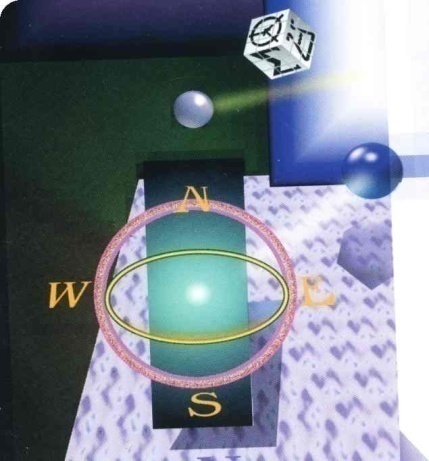 х. Андреевский-2018 г.ПРОГРАММАшкольного этапа всероссийской  олимпиады школьников 2018/19 учебного года по литературеМесто проведения: МОУ «СОШ №15 х. Андреевский» 11 октября 2018 года (четверг)  Ответственная за проведение олимпиады – Шилова Татьяна Николаевна, зам. директора по УВР тел. 8(865) 524-40-68  e-mail: dirschool15_85@mail.ruВРЕМЯМЕРОПРИЯТИЕМЕСТО ПРОВЕДЕНИЯ9:30 –9:40Регистрация участников  Организаторская9:30 –9:40Сбор участников олимпиадыХолл школы9:40-9:50Открытие олимпиады  Актовый зал9:40-9:50Инструктаж по проведению олимпиадыАктовый зал10:00Начало олимпиады10:00 –14:00Выполнение конкурсных заданий Литература (7 человек)Аудитории №3514:00-14:30Разбор олимпиадных заданийЛитератураАудитория №35Работа членов жюрис 15:00Работа членов жюри, подведение итоговАудитория №35Показ олимпиадных работ 12.10.2018 года14.00ЛитератураАудитория №35Ознакомление участников олимпиады с результатамиНа сайте МОУ «СОШ №15 х. Андреевский» Советского городского округа по ссылке http://an-school15.ru/11.10ПротоколыПосле проверкиработ12.10Итоговые протоколыдо 18.00